Name: SUNDER LAL BANATHAssistant Professor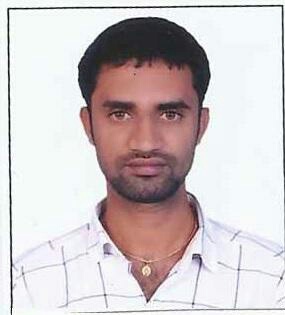 Qualification :                   M.Tech                                                 Qualification :                   M.Tech                                                 Experience (write a brief paragraph):      2 year 3 months Worked as an Asst Professor from 7th March 2016 to 31 Dec 2016 (9 months) Vijaya Engineering College.Working as an Asst Professor from 15th Jan 2017 to till now in (1 Year 6 months) Vaagdevi College of Engineering.Experience (write a brief paragraph):      2 year 3 months Worked as an Asst Professor from 7th March 2016 to 31 Dec 2016 (9 months) Vijaya Engineering College.Working as an Asst Professor from 15th Jan 2017 to till now in (1 Year 6 months) Vaagdevi College of Engineering.  Area of Interest: Civil Engineering  Area of Interest: Civil EngineeringSubjects Taught: Surveying,Building materials, construction& planning (BMCP).Subjects Taught: Surveying,Building materials, construction& planning (BMCP).Workshops/Seminars/FDP’s Organized: NilWorkshops/Seminars/FDP’s Organized: NilWorkshops/Seminars/FDP’s Attended:Work shop on Auto Cad.Workshops/Seminars/FDP’s Attended:Work shop on Auto Cad.